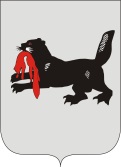 ИРКУТСКАЯ ОБЛАСТЬСЛЮДЯНСКАЯТЕРРИТОРИАЛЬНАЯ ИЗБИРАТЕЛЬНАЯ КОМИССИЯг. СлюдянкаО рассмотрении жалобы члена Слюдянской территориальной избирательной комиссии с правом совещательного голоса Масаева Тимура ИгоревичаВ Слюдянскую территориальную избирательную комиссию (далее -Слюдянская ТИК) поступила жалоба члена комиссии с правом совещательного голоса Масаева Тимура Игоревича (вход. №5 от 11.08.2017 г.) о распространении агитационных материалов кандидатами А.Г. Шульцем, А.А. Пыстиной с нарушением требований, предусмотренных пунктом 3 статьи 54 Федерального закона от 12 июня 2002 года N 67-ФЗ "Об основных гарантиях избирательных прав и права на участие в референдуме граждан Российской Федерации" (далее – Федеральный закон).Выборы мэра муниципального образования Слюдянский район назначены решением Думы муниципального образования Слюдянский район от 20 июня 2017 года №33-VI рд на 10 сентября 2017 года.Выборы главы Байкальского муниципального образования назначены решением Думы Байкальского городского поселения от 16 июня 2017 года №36-3гд на 10 сентября 2017 года.Согласно подпункту "е" пункта 2 статьи 48 Федерального закона  предвыборной агитацией признается осуществляемая в период избирательной кампании деятельность, способствующая созданию положительного или отрицательного отношения избирателей к кандидату, избирательному объединению, выдвинувшему кандидата, список кандидатов.Сроки начала и окончания агитационного периода для различных участников избирательного процесса определены пунктом 1 статьи 49 Федерального закона. В соответствии с указанной правовой нормой агитационный период для кандидата начинается со дня представления кандидатом в избирательную комиссию заявления о согласии баллотироваться.Шульц А.Г. выдвинут в качестве кандидата на должность мэра муниципального образования Слюдянский район 18 июля 2017 года. Инициатор выдвижения - избирательное объединение  Слюдянским местным отделением КПРФ.Пыстина А.А. выдвинута в порядке самовыдвижения в качестве кандидата на должность главы Байкальского муниципального образования 23 июня 2017 года.Условия выпуска и распространения печатных, аудиовизуальных и иных агитационных материалов регламентированы статьей 54 Федерального закона.В силу пункта 1 статьи 54 Федерального закона кандидаты вправе беспрепятственно распространять печатные, а равно аудиовизуальные и иные агитационные материалы в порядке, установленном законодательством Российской Федерации. Все агитационные материалы должны изготавливаться на территории Российской Федерации.Все печатные и аудиовизуальные агитационные материалы должны содержать наименование, юридический адрес и идентификационный номер налогоплательщика организации (фамилию, имя, отчество лица и наименование субъекта Российской Федерации, района, города, иного населенного пункта, где находится место его жительства), изготовившей (изготовившего) данные материалы, наименование организации (фамилию, имя, отчество лица), заказавшей (заказавшего) их, а также информацию о тираже и дате выпуска этих материалов и указание об оплате их изготовления из средств соответствующего избирательного фонда, фонда референдума (пункт 2 статьи 54 Федерального закона).Экземпляры печатных агитационных материалов или их копии, экземпляры аудиовизуальных агитационных материалов, фотографии или экземпляры иных агитационных материалов до начала их распространения должны быть представлены кандидатом в соответствующую избирательную комиссию, комиссию референдума. Вместе с указанными материалами должны быть также представлены сведения о месте нахождения (об адресе места жительства) организации (лица), изготовившей и заказавшей (изготовившего и заказавшего) эти материалы, и копия документа об оплате изготовления данного предвыборного агитационного материала из соответствующего избирательного фонда (пункт 3 статьи 54 Федерального закона).Кандидат Шульц А.Г. уведомил Слюдянскую ТИК 8 августа 2017 года (вход. №5 от 08.08.2017 г.) о печатном агитационном материале «Алексей Шульц», формат А4, изготовленном ООО «Репроцентр А1», место нахождения: 664047, г. Иркутск, ул. Невского, 99/2, тиражом 3 000 экземпляров. Кандидат Шульц А.Г. уведомил Слюдянкую ТИК 8 августа 2017 года  (вход. №6 от 08,08.2017 г.) о печатном агитационном материале «Шаг в будущее» 4 стр., формат А3, изготовленном АО Иркутский «Дом печати», место нахождения: 664009, г. Иркутск, ул. Советская, 109, тиражом 17 000 экземпляров.Кандидат Пыстина А.А. уведомила Слюдянкую ТИК 25 июля 2017 года (вход. №1 от 25.07.2017 г.) о печатном агитационном материале буклете  А4, изготовленном ИП Дмитриевым Дмитрием Анатольевичем, место нахождения:  г. Иркутск, б. Рябикова, 22а, 402, тираж 5000 экземпляров.Комиссией установлено, что в уведомлениях Алексея Гербертовича Шульца, датированных 08.08.2017 г., а также в заявлении Анны Андреевны Пыстиной от 25.07.2017 г. в Слюдянскую ТИК  отсутствуют сведения о месте нахождения (об адресе места жительства) организации (лица),  заказавшей (заказавшего) эти материалы, что является нарушением пункта 3 статьи 54 Федерального закона.Согласно пункту 6 статьи 54 Федерального закона распространение агитационных материалов с нарушением требований, установленных пунктом 3 настоящей статьи, запрещается.Статьей 39 Федерального закона определено, что все кандидаты обладают равными правами и несут равные обязанности, за исключением случаев, установленных настоящим Федеральным законом.На основании вышеизложенного, в соответствии со статьей 54 Федерального закона № 67-ФЗ от 12 июня 2002 года «Об основных гарантиях избирательных прав и права на участие в референдуме граждан Российской Федерации», Слюдянская территориальная избирательная комиссияРЕШИЛА:1. Признать обоснованной жалобу члена Слюдянской территориальной избирательной комиссии с правом совещательного голоса Масаева Тимура Игоревича о распространении  кандидатом на должность мэра муниципального образования Слюдянский район Шульцем Алексеем Гербертовичем с нарушением требований избирательного законодательства печатных агитационных материалов:- «Алексей Шульц», формат А4, изготовленного ООО «Репроцентр А1», место нахождения: 664047, г. Иркутск, ул. Невского, 99/2, тиражом 3 000 экземпляров; - «Шаг в будущее» 4 стр., формат А3, изготовленного АО Иркутский «Дом печати», место нахождения: 664009, г. Иркутск, ул. Советская, 109, тиражом 17 000 экземпляров.2. Обратиться в отдел МВД России по Слюдянскому району с представлением о принятии мер в соответствии с действующим законодательством и изъятии незаконных агитационных материалов кандидата на должность мэра муниципального образования Слюдянский район Шульца Алексея Гербертовича.3. Признать обоснованной жалобу члена Слюдянской территориальной избирательной комиссии с правом совещательного голоса Масаева Тимура Игоревича о нарушении требований избирательного законодательства кандидатом на должность главы Байкальского муниципального образования Пыстиной Анной Андреевной при уведомлении Слюдянской ТИК об изготовлении агитационного  печатного материала - буклете  А4, изготовленном ИП Дмитриевым Дмитрием Анатольевичем, место нахождения:  г. Иркутск, б. Рябикова, 22а, 402, тиражом 5000 экземпляров. Комиссия учитывает при этом отсутствие доказанности факта распространения указанного агитационного печатного материала.Председатель комиссии					           Г.К. КотовщиковСекретарь комиссии						           Н.Л. ТитоваР Е Ш Е Н И ЕР Е Ш Е Н И Е 13 августа 2017 года№ 45/367 